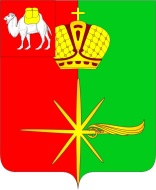 АДМИНИСТРАЦИЯКАРТАЛИНСКОГО ГОРОДСКОГО ПОСЕЛЕНИЯЧЕЛЯБИНСКОЙ ОБЛАСТИПостановление«Об утверждении  перечня должностных лицКарталинского городского поселения,Уполномоченных составлять протокола об административных правонарушениях, предусмотренных закономЧелябинской области»	 В соответствии с Кодексом Российской Федерации об
административных правонарушениях, Законом Челябинской области  отгода №583-30 «Об административных комиссиях и о наделении
органов местного самоуправления государственными полномочиями по
созданию административных комиссий и определению перечня должностных
лиц, уполномоченных составлять протоколы об административных
правонарушениях», руководствуясь Уставом Карталинского городского
поселения,Администрация Карталинского городского поселения ПОСТАНОВЛЯЕТ:	1. Утвердить перечень должностных лиц Карталинского городского поселения, уполномоченных составлять протоколы об административных правонарушениях, предусмотренных законом Челябинской области от 27.05.2010года №583-ЗО «Об  административных правонарушениях в Челябинской области», согласно приложения к настоящему постановлению.           2. Настоящее постановление вступает в силу после его обнародования, подлежит размещению на официальном сайте Администрации Карталинского городского поселения: www.kartaly74.ru.           3. Контроль за исполнением данного распоряжения оставляю за собой.Глава Карталинскогогородского поселения							            В.Н. ВеретаУТВЕРЖДЕН:Постановлением Администрации Карталинского городского поселения от «13 » июля г.№  284Переченьдолжностных лиц Карталинского городского поселения,
уполномоченных составлять протоколы об административных
правонарушениях, предусмотренных законом Челябинской области отгода №584-30 «Об административных правонарушениях в    Челябинской области»« 13 »    июля  2021 г. № 284                                                                   г.КарталыСтатьи Закона Челябинской области от 27.05.2010 года №584-30 «Об административных правонарушениях в Челябинской области»Состав правонарушения Должностные лица, уполномоченные составлять протоколы об административных правонарушениях123Статья 3.Нарушение правилблагоустройствамуниципальных образований,утвержденныхмуниципальныминормативными правовымиактами1. Повреждение, перемещение, снос, ненадлежащее содержание малых архитектурных форм, в том числе скамеек, урн, бордюров, ограждений, указателей, а также других элементов благоустройства, расположенных на территориях общего пользования, детских и спортивных площадкахГлаваКарталинскогогородскогопоселения2. Нарушение установленных муниципальными нормативными правовыми актами требований по содержанию и ремонту фасадов, отмосток, водостоков, навесных металлических конструкций, окон и витрин, вывесок, входных групп (узлов), иных архитектурных элементов нежилых зданий, строений и сооруженийГлаваКарталинскогогородскогопоселения3. Непринятие собственниками и иными законными владельцами нежилых зданий, строений и сооружений мер по очистке кровель, карнизов, водостоков, навесов (козырьков) от снега, наледи,сосулекГлаваКарталинскогогородскогопоселения4. Нарушение правил содержания и эксплуатации объектов (средств) наружного освещения населенных пунктовГлаваКарталинскогогородскогопоселения5. Размещение объявлений и иной информации, не  являющейся рекламой, в установленных места, а также самовольное нанесение рисунков и надписей на здания, строения, сооружения, инженерные коммуникации, тротуары, дорожные и иные информационные знаки, другие элементы благоустройства ГлаваКарталинскогогородскогопоселения6. Торговля и оказание бытовых услуг либо услуг общественного питания в неустановленных местах ГлаваКарталинскогогородскогопоселения7. Нарушение  установленных муниципальными нормативными правовыми актами правил благоустройства территории населенных пунктов, выразившееся в разведении костров, сжигании листвы, травы, частей деревьев и кустарников и других останков растительности, за исключением случаев, предусмотренных  федеральным законодательствомГлаваКарталинскогогородскогопоселения8. Сброс мусора, иных отходов производства и потребления вне специально отведенных для этого мест, а также сжигание мусора, иных отходов производства и потребления на территории Челябинской области, за исключением термической переработки мусора, иных отходов производства и потребления, осуществляемой в установленном действующим законодательством порядке   ГлаваКарталинскогогородскогопоселения9. Организация несанкционированной свалки отходов ГлаваКарталинскогогородскогопоселения10. Оставление  без цели  выполнения аварийных или ремонтных работ механических транспортных средств на газонах, тротуарах, озелененных территориях, детских и спортивных площадках, а также их стоянка, препятствующая вывозу коммунальных отходов, не связанные с нарушением правил стоянки и остановки транспортных средств не повлекшие  нарушения экологических, санитарно – эпидемиологических требований, установленных федеральным законодательствомГлаваКарталинскогогородскогопоселения11. Непроведение предусмотренных муниципальными нормативными   правовыми актами работ  по содержанию  и уборке территорий и объектов благоустройства, повлекшее их загрязнение или засорение, либо нарушение  установленных сроков и порядка проведения указанных работ, не повлекшее нарушения экологических, санитарно – эпидемиологических  требований, требований технической эксплуатации жилищного фонда, установленных федеральным законодательством  ГлаваКарталинскогогородскогопоселения12. Невыполнение или выполнение с нарушением установленных органами местного самоуправления сроков и порядка проведения работ по содержанию мест и (или) сооружений для сбора, временного хранения и размещения, переработки мусора, отходов производства и потребления, не повлекшее нарушения экологических, санитарно-эпидемиологических требований,требований технической эксплуатации жилищного фонда, установленных федеральным законодательствомГлаваКарталинскогогородскогопоселения13. Самовольная установка  временных объектов, за исключением случаев, когда ответственность за самовольную установку объектов, являющихся в соответствии с настоящим Законом  временными объектами, предусмотрена федеральным законодательствомГлаваКарталинскогогородскогопоселения14. Невнесение платы за пользование на платной основе парковками (парковочными местами), расположенными на автомобильных дорогах общего пользования местного значения, в размере, установленном муниципальными нормативными правовыми актамиГлаваКарталинскогогородскогопоселения15. Производство земляных работ, влекущих повреждение или уничтожение зеленых насаждений, нарушение конструкции дорог, тротуаров, других объектов и элементов благоустройства, без письменного разрешения (ордера на производство земляных работ) в случаях, если такое письменное разрешение (ордер на производство земляных работ) обязательноГлаваКарталинскогогородскогопоселения16. Несоблюдение указанных в письменном разрешении (ордере на производство земляных работ) сроков производства земляных работГлаваКарталинскогогородскогопоселенияСтатья 10. Безбилетный проездБезбилетный проезд в транспорте  общего пользования по межмуниципальным и муниципальным маршрутамГлаваКарталинскогогородскогопоселенияСтатья 11. Провоз ручной клади и багажа без оплатыПровоз, подлежащей оплате, ручной клади и багажа без оплаты в транспорте общего пользования  по межмуниципальным и муниципальным маршрутамГлаваКарталинскогогородскогопоселенияСтатья 18.Использование символики Челябинской области и муниципального образования с нарушением требований законодательства Челябинской области и муниципальных нормативных правовых актовИспользование символики Челябинской области и муниципального образования с нарушением требований законодательства Челябинской области и муниципальных нормативных правовых актовГлаваКарталинскогогородскогопоселенияСтатья 20.Невыполнение решений, принятых на местном референдумеНевыполнение решений по вопросам местного значения, принятых на местном референдумеГлаваКарталинскогогородскогопоселенияСтатья 21.Непредставление сведений (информации)Непредставление или несвоевременное представление в орган местного самоуправления (должностному лицу), за исключением органа местного самоуправления (должностного лица), осуществляющего муниципальный контроль, сведений (информации), представление которых необходимо для осуществления этим органом местного самоуправления  (должностным лицом) его законной деятельности, а равно представление таких сведений (информации) в неполном объеме или искаженном виде в орган местного самоуправления  (должностному лицу), за исключением органа местного  самоуправления (должностного лица), осуществляющего  муниципальный контрольГлаваКарталинскогогородскогопоселенияСтатья 23.Нарушение установленного порядка сдачи в аренду  и (или)определения размера арендной платы за пользование  имуществом, находящимся в государственной собственности Нарушение установленного порядка сдачи в аренду  и (или)определения размера арендной платы за пользование  имуществом, находящимся в государственной собственности Челябинской областиГлаваКарталинскогогородскогопоселенияСтатья 27.Уничтожение редких и находящихся под угрозой исчезновения животных, растений или грибов, занесенных в Красную книгу Челябинской области Уничтожение редких и находящихся под угрозой исчезновения животных, растений или грибов, занесенных в Красную книгу Челябинской области, за исключением видов животных,  растений или грибов, занесенных в Красную книгу Российской Федерации либо охраняемых международными договорами, а равно действий (бездействие), которые могут привести к гибели, сокращению численности либо нарушению среды обитания этих животных или к гибели таких животных или грибов, либо добыча, хранение, перевозка, сбор, содержание, приобретение, продажа либо пересылка указанных животных, растений или грибов, их продуктов, частей било дериватов без надлежащего на то разрешения или с нарушением условий, предусмотренных разрешением   ГлаваКарталинскогогородскогопоселения